 彰化縣草港國民小學110學年度公開授課【共同備課】紀錄表彰化縣草港國民小學110學年度三年級數學領域教學活動設計表彰化縣草港國民小學109學年度教師公開授課【教學觀察】紀錄表彰化縣草港國民小學109學年度公開授課【議課】紀錄表備課時間110.11.15備課單元第五單元活動二備課人員施建寧、施秀青教材來源康軒版數學三上備課紀錄：（如設計理念、學習者分析、教學目標、教學活動、學習迷思、評量方式等）設計理念：以具體操作為主。初步認識角和角度，角度的直接比較與間接比較。教學目標：能比較角的大小(直接比較、間接比較)。學習迷思：學生容易有｢邊長較長或弧度標示內部區域較大的角就比較大｣的迷思，透過操作活動，讓學生理解角的大小和角的邊長無關。評量方式: 口述評量、實作評量、觀察評量備課紀錄：（如設計理念、學習者分析、教學目標、教學活動、學習迷思、評量方式等）設計理念：以具體操作為主。初步認識角和角度，角度的直接比較與間接比較。教學目標：能比較角的大小(直接比較、間接比較)。學習迷思：學生容易有｢邊長較長或弧度標示內部區域較大的角就比較大｣的迷思，透過操作活動，讓學生理解角的大小和角的邊長無關。評量方式: 口述評量、實作評量、觀察評量備課照片1：說明教學科目及單元備課照片2：討論教學內容與流程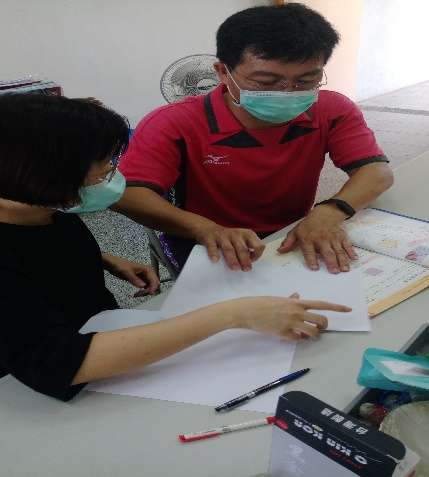 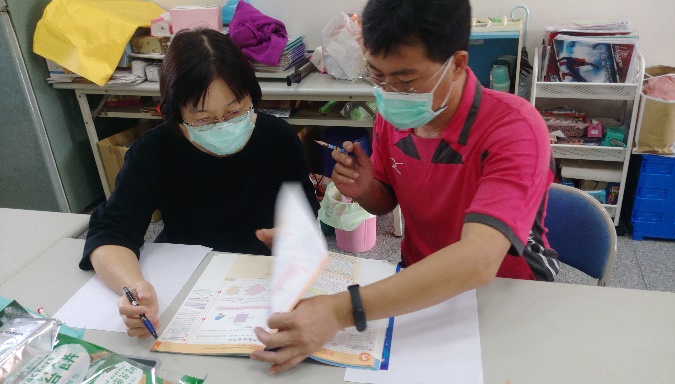 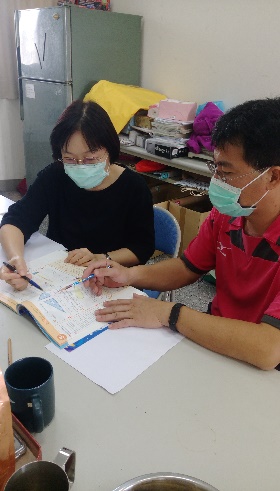 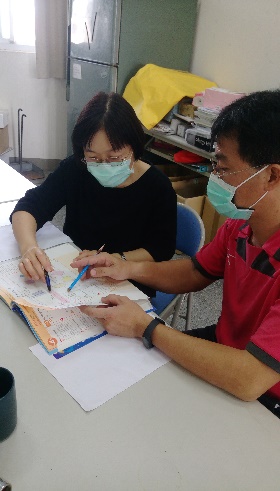 教學單元第五單元教學日期教學日期教學日期110年11月18日110年11月18日教學班級三年乙班教學設計者教學設計者教學設計者施建寧施建寧教材來源康軒版數學三上教學時間教學時間教學時間40分鐘40分鐘教學目標：透過操作，理解角的張開程度與角的大小關係。
          透過疊合，直接比較角的大小，並認識角的符號「∠」。二、教學準備： 課本、扣條、投影機、電子書教學目標：透過操作，理解角的張開程度與角的大小關係。
          透過疊合，直接比較角的大小，並認識角的符號「∠」。二、教學準備： 課本、扣條、投影機、電子書教學目標：透過操作，理解角的張開程度與角的大小關係。
          透過疊合，直接比較角的大小，並認識角的符號「∠」。二、教學準備： 課本、扣條、投影機、電子書教學目標：透過操作，理解角的張開程度與角的大小關係。
          透過疊合，直接比較角的大小，並認識角的符號「∠」。二、教學準備： 課本、扣條、投影機、電子書教學目標：透過操作，理解角的張開程度與角的大小關係。
          透過疊合，直接比較角的大小，並認識角的符號「∠」。二、教學準備： 課本、扣條、投影機、電子書教學目標：透過操作，理解角的張開程度與角的大小關係。
          透過疊合，直接比較角的大小，並認識角的符號「∠」。二、教學準備： 課本、扣條、投影機、電子書教學目標：透過操作，理解角的張開程度與角的大小關係。
          透過疊合，直接比較角的大小，並認識角的符號「∠」。二、教學準備： 課本、扣條、投影機、電子書教   學   活   動教   學   活   動教   學   活   動時間分配教學資源教學資源學習評量引起動機教師引導學生透過扣條，並觀察扣條漸漸打開，角的大小有什麼改變？再把扣條漸漸合起來，角的大小有什麼改變？主要活動一、造角與角的開合1.教師操作布題T：拿出兩枝鉛筆來，試試看你會不會做出一個角？2.學生拿出兩枝鉛筆操作。3.教師提問：要怎樣移動鉛筆，才能使你做出的角張開得比較大？說說看。4.學生可能回答：把兩枝鉛筆都打開一點、只移動其中一枝鉛筆。5.教師提問：那要怎樣移動鉛筆，會使你做出的角張開得比較小呢？說說看。6.學生可能回答：把兩枝鉛筆都合起來一點、只移動其中一枝鉛筆。二、透過疊合比較角的大小1.教師提問：北歐那個地方經常下雪，那個地方的房子屋頂常設計成像圖片中這樣，屋頂是尖尖的，你知道為什麼嗎？說說看。2.學生回答：讓雪容易滑下來。3.教師提問：這兩間房子，你覺得哪一間房子的雪比較容易滑下來呢？說說看，為什麼？
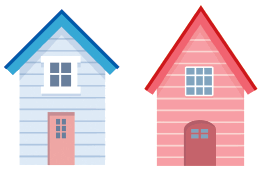 4.學生可能回答：紅色房子，因為紅色房子的屋頂比較斜。5.教師提問：我們把課本上藍色房子屋頂的角稱為1號角，紅色房子屋頂的角稱為2號角。你覺得哪個角比較大呢？6.教師提示：拿出附件8的屋頂圖卡比比看，哪一個屋頂的角比較大呢？說說看，你是怎麼比的？7.學生可能回答：把兩個角疊在一起，可以看出藍色房子屋頂的角比紅色房子屋頂的角大。8. 我們可以用「∠」這個符號來表示角。例如：1號角記成∠1，讀作角一；那2號角可以怎麼記呢？試著寫寫看。9.學生能寫出∠2。10.角1大於角2，可以怎麼用角的符號和大於的符號記下來呢？寫寫看。11.學生能寫出∠1＞∠2。統整活動‧角的大小和二邊的張開程度有關，和邊的長短、開口方向、弧度標示內部區域的大小無關。‧回家作業：習作p54。引起動機教師引導學生透過扣條，並觀察扣條漸漸打開，角的大小有什麼改變？再把扣條漸漸合起來，角的大小有什麼改變？主要活動一、造角與角的開合1.教師操作布題T：拿出兩枝鉛筆來，試試看你會不會做出一個角？2.學生拿出兩枝鉛筆操作。3.教師提問：要怎樣移動鉛筆，才能使你做出的角張開得比較大？說說看。4.學生可能回答：把兩枝鉛筆都打開一點、只移動其中一枝鉛筆。5.教師提問：那要怎樣移動鉛筆，會使你做出的角張開得比較小呢？說說看。6.學生可能回答：把兩枝鉛筆都合起來一點、只移動其中一枝鉛筆。二、透過疊合比較角的大小1.教師提問：北歐那個地方經常下雪，那個地方的房子屋頂常設計成像圖片中這樣，屋頂是尖尖的，你知道為什麼嗎？說說看。2.學生回答：讓雪容易滑下來。3.教師提問：這兩間房子，你覺得哪一間房子的雪比較容易滑下來呢？說說看，為什麼？
4.學生可能回答：紅色房子，因為紅色房子的屋頂比較斜。5.教師提問：我們把課本上藍色房子屋頂的角稱為1號角，紅色房子屋頂的角稱為2號角。你覺得哪個角比較大呢？6.教師提示：拿出附件8的屋頂圖卡比比看，哪一個屋頂的角比較大呢？說說看，你是怎麼比的？7.學生可能回答：把兩個角疊在一起，可以看出藍色房子屋頂的角比紅色房子屋頂的角大。8. 我們可以用「∠」這個符號來表示角。例如：1號角記成∠1，讀作角一；那2號角可以怎麼記呢？試著寫寫看。9.學生能寫出∠2。10.角1大於角2，可以怎麼用角的符號和大於的符號記下來呢？寫寫看。11.學生能寫出∠1＞∠2。統整活動‧角的大小和二邊的張開程度有關，和邊的長短、開口方向、弧度標示內部區域的大小無關。‧回家作業：習作p54。引起動機教師引導學生透過扣條，並觀察扣條漸漸打開，角的大小有什麼改變？再把扣條漸漸合起來，角的大小有什麼改變？主要活動一、造角與角的開合1.教師操作布題T：拿出兩枝鉛筆來，試試看你會不會做出一個角？2.學生拿出兩枝鉛筆操作。3.教師提問：要怎樣移動鉛筆，才能使你做出的角張開得比較大？說說看。4.學生可能回答：把兩枝鉛筆都打開一點、只移動其中一枝鉛筆。5.教師提問：那要怎樣移動鉛筆，會使你做出的角張開得比較小呢？說說看。6.學生可能回答：把兩枝鉛筆都合起來一點、只移動其中一枝鉛筆。二、透過疊合比較角的大小1.教師提問：北歐那個地方經常下雪，那個地方的房子屋頂常設計成像圖片中這樣，屋頂是尖尖的，你知道為什麼嗎？說說看。2.學生回答：讓雪容易滑下來。3.教師提問：這兩間房子，你覺得哪一間房子的雪比較容易滑下來呢？說說看，為什麼？
4.學生可能回答：紅色房子，因為紅色房子的屋頂比較斜。5.教師提問：我們把課本上藍色房子屋頂的角稱為1號角，紅色房子屋頂的角稱為2號角。你覺得哪個角比較大呢？6.教師提示：拿出附件8的屋頂圖卡比比看，哪一個屋頂的角比較大呢？說說看，你是怎麼比的？7.學生可能回答：把兩個角疊在一起，可以看出藍色房子屋頂的角比紅色房子屋頂的角大。8. 我們可以用「∠」這個符號來表示角。例如：1號角記成∠1，讀作角一；那2號角可以怎麼記呢？試著寫寫看。9.學生能寫出∠2。10.角1大於角2，可以怎麼用角的符號和大於的符號記下來呢？寫寫看。11.學生能寫出∠1＞∠2。統整活動‧角的大小和二邊的張開程度有關，和邊的長短、開口方向、弧度標示內部區域的大小無關。‧回家作業：習作p54。5分10分5分5分8分7分課本、扣條、投影機、電子書課本、扣條、投影機、電子書能動手操作並參與討論能正確回答問題能專心聆聽與回答能專心聆聽與回答能動手操作並回答說課照片1：說明教學科目及單元說課照片2：教學內容與流程討論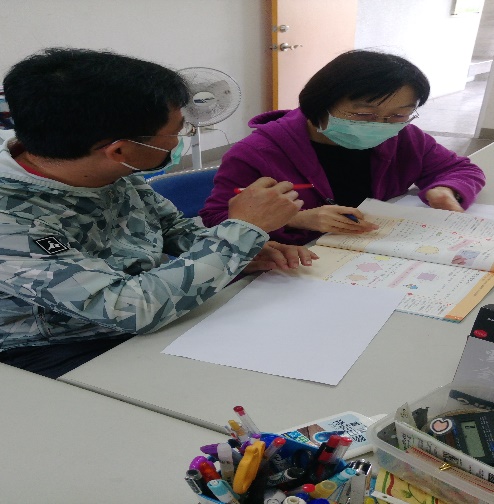 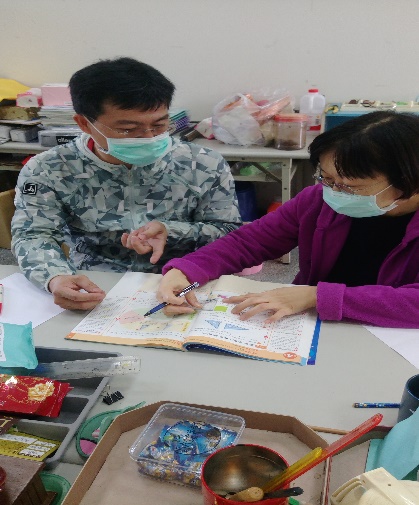 公開授課照片1： 公開授課照片2：學生發表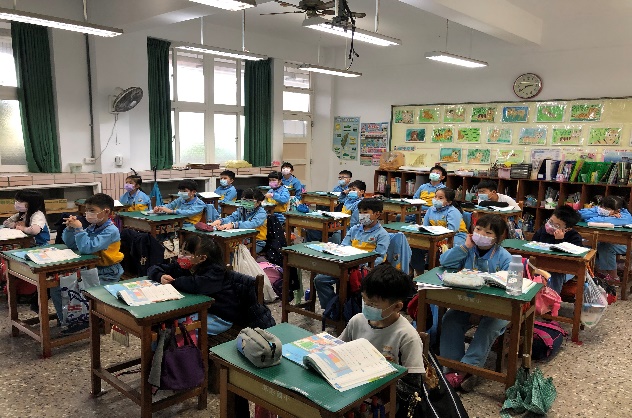 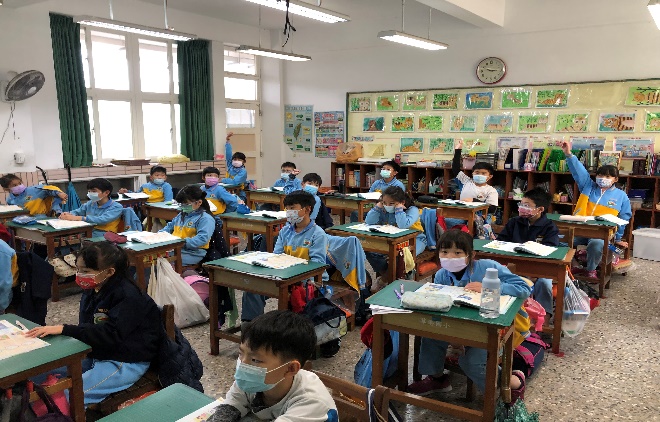 公開授課照片3：學生發表公開授課照片4：  教師說明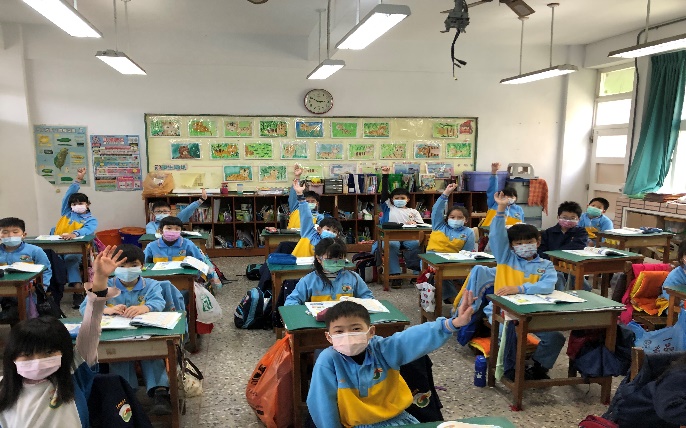 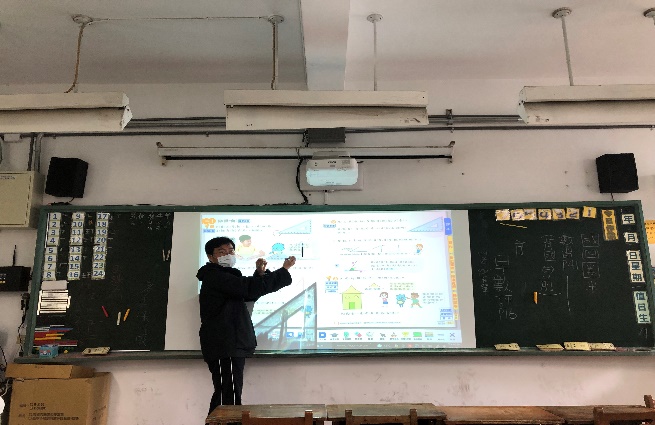 公開課科目數學課程單元第五單元第五單元第五單元授課教師施建寧觀課教師施秀青日期110.11.18領域教 學 指 標充分展現大部分展現部分展現亟需改善摘要敘述A掌握教學目標A1掌握教材內容教師能清楚掌握教材，有系統呈現教學內容。A掌握教學目標A2設計有結構有組織的教學方案教師能清楚掌握教材，有系統呈現教學內容。A掌握教學目標A3系統呈現教材教師能清楚掌握教材，有系統呈現教學內容。B活用教學策略B1引起並維持學生學習動機透過動手操作與電子書動畫提高學生的學習興趣B活用教學策略B2運用多元的教學方法及學習活動透過動手操作與電子書動畫提高學生的學習興趣B活用教學策略B3使用各種教學媒體透過動手操作與電子書動畫提高學生的學習興趣B活用教學策略B4善於發問，啟發思考透過動手操作與電子書動畫提高學生的學習興趣C有效溝通C1運用良好的語文技巧教師會微笑鼓勵學生勇於發表自己的想法。C有效溝通C2適當地運用身體語言教師會微笑鼓勵學生勇於發表自己的想法。C有效溝通C3用心注意學生發表，建立多向的師生互動與溝通教師會微笑鼓勵學生勇於發表自己的想法。D營造學習環境D1營造和諧愉快的班級氣氛透過獎勵制度及鼓掌，肯定學生的表現。D營造學習環境D2維持有利學習的班級氣氛透過獎勵制度及鼓掌，肯定學生的表現。D營造學習環境D3妥善規劃教學情境透過獎勵制度及鼓掌，肯定學生的表現。D營造學習環境D4建立良好的教室常規和程序透過獎勵制度及鼓掌，肯定學生的表現。D營造學習環境D5有效運用各種鼓勵學習的措施透過獎勵制度及鼓掌，肯定學生的表現。E善用評量回饋E1充分有效地完成教學運用操作與提問進行評量。E善用評量回饋E2有效掌握教學時間運用操作與提問進行評量。E善用評量回饋E3評量學生表現並提供回饋與指導運用操作與提問進行評量。E善用評量回饋E4達成預期學習效果運用操作與提問進行評量。我的學習與建議教師能善用電子書動畫，使學生能更具體明白的了解學習內容。有少數學生較無法主動參與討論與操作，需不斷的提醒。教師能善用電子書動畫，使學生能更具體明白的了解學習內容。有少數學生較無法主動參與討論與操作，需不斷的提醒。教師能善用電子書動畫，使學生能更具體明白的了解學習內容。有少數學生較無法主動參與討論與操作，需不斷的提醒。教師能善用電子書動畫，使學生能更具體明白的了解學習內容。有少數學生較無法主動參與討論與操作，需不斷的提醒。教師能善用電子書動畫，使學生能更具體明白的了解學習內容。有少數學生較無法主動參與討論與操作，需不斷的提醒。教師能善用電子書動畫，使學生能更具體明白的了解學習內容。有少數學生較無法主動參與討論與操作，需不斷的提醒。議課人員施秀青、施建寧授課單元授課單元第五單元議課時間110.11.19教材來源教材來源康軒版數學三上議課紀錄： 學生能透過扣條操作來觀察角的大小變化。學生能透過操作疊合來進行比較角的大小。有少數學生較無法主動參與討論與操作，需不斷的提醒。議課紀錄： 學生能透過扣條操作來觀察角的大小變化。學生能透過操作疊合來進行比較角的大小。有少數學生較無法主動參與討論與操作，需不斷的提醒。議課紀錄： 學生能透過扣條操作來觀察角的大小變化。學生能透過操作疊合來進行比較角的大小。有少數學生較無法主動參與討論與操作，需不斷的提醒。議課紀錄： 學生能透過扣條操作來觀察角的大小變化。學生能透過操作疊合來進行比較角的大小。有少數學生較無法主動參與討論與操作，需不斷的提醒。議課紀錄： 學生能透過扣條操作來觀察角的大小變化。學生能透過操作疊合來進行比較角的大小。有少數學生較無法主動參與討論與操作，需不斷的提醒。議課照片1：教學過程討論議課照片1：教學過程討論議課照片1：教學過程討論議課照片2：教學過程討論議課照片2：教學過程討論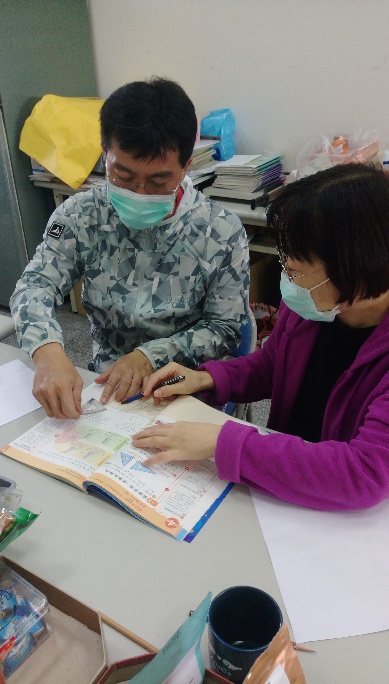 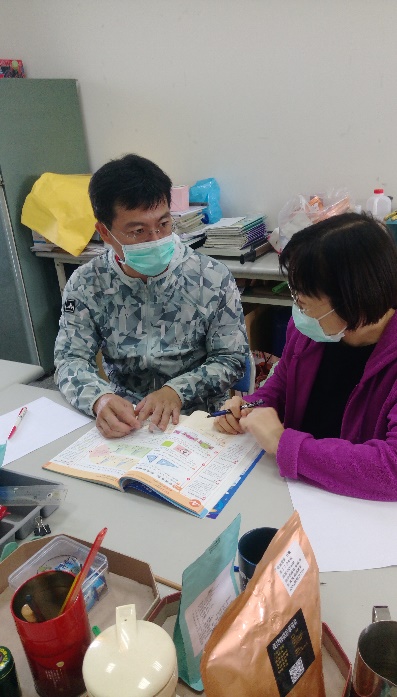 